Friday 24th April2 Corinthians 1:3-5Praise be to the God and Father of our Lord Jesus Christ, the Father of compassion and the God of all comfort, who comforts us in all our troubles, so that we can comfort those in any trouble with the comfort we ourselves receive from God.  For just as we share abundantly in the sufferings of Christ, so also our comfort abounds through Christ.What do you know of God? What have you heard about Him? In these verses from 2 Corinthians, we hear that he is the ‘Father of compassion and the God of all comfort’. His Holy Spirit is also called the Comforter. He is the One who draws near when we are in need, when we are going through different challenges, when we feel alone or afraid. How extraordinary that the One who created all things, and is the mighty God shows us such tenderness and mercy. Today, He sees you. He knows all that you are experiencing. Let’s hold our struggles before Him and allow him to wrap His comfort around us. When we do that, we are equipped to pass it on - enabled to comfort others and bring the very comfort of God to them.Father, we praise you today for the comfort that abounds through Christ! We thank you so much for the times when we have experienced that comfort ourselves - for occasions when we have been grieving or in pain or anxiety and we have known your presence and heard you speak peace to our hearts. We pray for those that we know who are in need of comfort today. Father, would you prompt us about who you want us to be in touch with. Help us to share with them words of life and encouragement, comforting them with the comfort we have received from you. Amen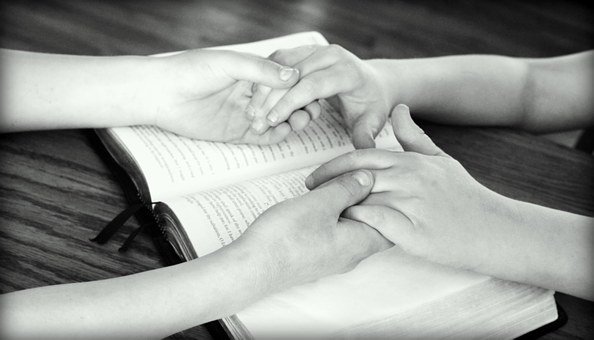 